Конспект урока математики.Тема урока: Сложение и вычитание в пределах 100. Закрепление.Цели урока: Закрепить умения решать примеры на сложение и вычитание в пределах 1000.Совершенствовать навыки решения задач изученных видов.ХОД УРОКАУстный счет- Сегодня, ребята, хочу вам рассказать одну историю.В одной маленькой деревушке на морском побережье жила девочка по имени Ассоль. Жизнь у нее была тяжелой. Они жили только с отцом вдвоем. А мать умерла, когда Ассоль была еще младенцем. Ее отец  был матросом, но ради дочери оставил любимое дело. А  на жизнь начал зарабатывать тем, что изготавливал маленькие модели кораблей и продавал их хозяину городской лавки. Когда Ассоль исполнилось 8 лет, он начал отпускать ее в город отдавать изготовленные игрушки. Однажды в середине такого путешествия в город, она присела у дороги съесть кусок пирога. Она начала перебирать игрушки и заметила среди них новую. Отец сделал кораблик ночью. У него не осталось подходящего материала для паруса, и он употребил, что было – лоскутки алого шелка. Девочке очень хотелось поиграть с ним. Она пустила кораблик в ручей, и он поплыл очень быстро вниз по течению. Ассоль побежала за ним. А когда догнала – увидела. Что этот кораблик у незнакомца. Это был известный собиратель сказок и песен.  И сказочнику очень захотелось осчастливить эту девочку, захотелось, чтобы она жила с мечтой, верила в счастливое будущее. Он сказал ей: «Пройдет много лет. Ты станешь взрослой. И однажды в морской дали появятся алые паруса. Этот корабль приедет за тобой, Ассоль, и увезет тебя в прекрасную страну, где будешь очень счастлива.	С тех пор Ассоль мечтала об этом необычном корабле с алыми парусами. Как бы тяжело ни было ей, она верила. Что он обязательно приедет за ней.- Ребята, если мы сегодня на уроке будем очень старательными и внимательными, узнаем конец этой истории.- Эта история произошла на морском побережье. Давайте и мы отправимся туда. А на чем можно туда добраться? Какие виды водного транспорта вы знаете?- А нас на причале ждут парусники. Давайте для каждой лодки подберем подходящие паруса. Для этого решите примеры, читая их по-разному.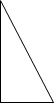 88      154    4     16     64       5     63    163    92     2164-72          95:19         56:28          90+73         21*3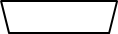 44*2            85+69         48:3             16*4           76:192. _ теперь я вас немного расскажу о морских путешествиях, а вы записывайте все числа, которые встретятся в моем рассказе.	15 век – эпоха великих географических открытий. Самым знаменитым плаванием стало путешествие Х. Колумба. В 1492 году 3 его корабля «Санта-Мария» (экипаж 90 человек), «Пинта» (экипаж 65 чел.) и «Нинья» (экипаж 40 чел.) вышли из Испании с намерением во что бы то ни стало открыть путь в Индию. Очень тяжелым был этот путь. И вот наконец-то они увидели материк. Так была открыта Америка. Но сам Колумб до конца жизни считал, что открыл путь в Индию.- Какие числа записали?15, 1492, 3, 90, 65, 40.- На какие две группы можно разделить эти числа?- Увеличьте каждое число на 3 десятка.- Увеличьте каждое число на 3 сотни.Создание проблемной ситуации.- А теперь увеличьте каждое число на 257. Почему так же быстро невозможно здесь вычислить? Как быть? (Можно решить письменно, записывая в столбик)Закрепление пройденного материала.Решение примеров на сложение и вычитание в пределах 1000.Решаем письменно, записывая в столбик. 1 вариант – все нечетные числа надо увеличивать на 268, 2 вариант – все четные числа надо уменьшить на 156.Решение задач. Блиц-турнир.- Как вы думаете, где больше животных и растений, на суше или на воде?- Гораздо больше их в морях и океанах, ведь когда-то все живое было только в воде. И сейчас я вам предлагаю решить задачи, связанные с морскими обитателями:Длина синего кита 33м, а длина самой большой рыбы – акулы – на 15 м меньше. Чему равна длина акулы?Рыбаки поймали 64 форели и 16 сазанов. Во сколько раз меньше поймали сазанов, чем форелей?В черном море обитает червь линеус, длина которого 50см. Это составляет 1/3 часть длины червя, обитающего у берегов Атлантики. Какова длина атлантического червя?Физкультминутка.Составление задачи по выражению a + a : b.- Очень часто в морских путешествиях ожидают неприятные сюрпризы. Чтобы выходить из сложных ситуаций, нужен гибкий ум. А чтобы его развивать, надо постоянно заставлять работать свой мозг. Следующее задание отлично в этом нам поможет. Надо составить задачу по данному выражению.Групповая работа.– Трудности преодолевать, конечно же, легче вместе, когда в команде у всех одна цель. Предлагаю вам поработать группами, чтобы еще раз это подтвердить. Вам надо ответить на вопросы, написанные на ваших листочках. Для этого надо правильно решить примеры и расшифровать слова.1 группаКакое морское животное самое большое?2 группаКак называются гигантские волны, возникающие в результате подводных землетрясений? 3 группаКакой океан самый большой и самый глубокий?4 группаКак называлось в древности Черное море?5 группаКакие корабли признаны самыми красивыми?6 группаКакое море самое соленое?Подведение итогов.- Наш урок подходит к концу. Как вы думаете, что у вас сегодня получилось хорошо? - А что не очень? Как думаете почему?- Но несмотря на все, все работали старательно. Пора нам узнать, чем закончилась история, рассказанная мною в начале урока. Да, ребята, чудо случилось. Действительно, приехал за девушкой корабль с алыми парусами. Но оно случилось благодаря капитану корабля, который полюбил добрую и прекрасную Ассоль. Он услышал, как насмехаются над ней, называя сумасшедшей за то, что она ждет корабль с небывалыми алыми парусами. И он специально поменял паруса на своем корабле на алые и приплыл на это побережье.- Понравилась вам эта история?- Как вы думаете, стоит ли верить в чудеса?- Да, обязательно надо верить и надо помнить о том, что чудеса мы делаем своими руками.- Всем я желаю верить в прекрасное, в светлое и совершать маленькие чудеса как можно чаще для близких вам людей. И поверьте, тогда обязательно и с вами начнут приключаться чудеса.820 - 500С  160 - 90Н19 * 5К72 : 2И48 : 12Й320 + 430Т32036703649536750500 - 280Ц34 * 2А80 : 5Н570 + 210М72 : 36У16 * 3И220216687804891 : 1391 : 13И18 * 518 * 5Т160 + 230160 + 230Х25 * 425 * 4Й901339071006 * 13Н77 : 7И320 + 680Д90 : 15Й730 – 400С28 * 2К117810001163305611688 : 44Е160 + 160Ф75 : 5А18 * 4Г33 * 3Т480 – 250Р96 : 2Ы32023027215994816 * 4О18 * 3Р96 : 16М75 : 25Т24 * 3Ё51 : 3В64 : 2Е672543176432